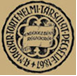 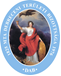 MeghívóJan Walczak (PhD)Jan Wyzykowski Egyetem, Társadalomtudományi Kar(Polkowice, Lengyelország)Erasmus vendégelőadó 2019. május 15-én 14.00 órakorPolish Czechoslovak-Solidarity Organization: Cooperation of the anti-communist opposition from Poland and Czechoslovakia; its significance for Central Europe during the period of political transformations.címmel tart előadástHelyszín:Debreceni Egyetem, Főépület, 316.(Történelmi Intézet könyvtára)Az előadásra minden kollégát, hallgatót, egyetemi polgárt és minden érdeklődőt szeretettel várunk!